LABORATORY TUBE COLLECTION QUICK REFERENCE GUIDELABORATORY TUBE COLLECTION QUICK REFERENCE GUIDE THIS CHART DOES NOT ENCOMPASS ALL LABORATORY TESTS. SPECIMEN LABELING REQUIREMENTS: PATIENT MUST BE IDENTIFIED UTILIZING TWO PATIENT IDENTIFIERS (I.E. FIRST AND LAST NAME & DATE OF BIRTH).  ALL SPECIMENS MUST BE LABELED IN THE PRESENCE OF THE PATIENT.  THE FOLLOWING COMPONENTS MUST BE COMPLETED, AS APPLICABLEDATE OF BIRTH:  ____________________ DATE OF COLLECTION:  _______________ 	TIME:  _________COLLECTED BY:  _____________________     SOURCE (IF APPLICABLE):  __________________________BD VACUTAINER® TUBE ADDITIVE/ TUBE INVERSIONS CLOTTING TIME REQUIRED TESTS COMMONLY ASSOCIATED TESTS COMMONLY ASSOCIATED TESTS COMMONLY ASSOCIATED TESTS COMMONLY ASSOCIATED TESTS COMMONLY ASSOCIATED TESTS COMMONLY ASSOCIATED TESTS COMMONLY ASSOCIATED TESTS COMMONLY ASSOCIATED TESTS COMMONLY ASSOCIATED TESTS COMMONLY ASSOCIATED 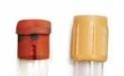 Marble or Gold (SST) Clot activator and gel for serum separation. 5 tube inversions required to ensure mixing of clot activator with blood. 30 MINUTES CHEMISTRY PROFILES ELECTROLYTES ELECTROLYTES LIPID PANEL LIPID PANEL LIPID PANEL LIPID PANEL HEPATIC PANEL HEPATITIS PANEL HEPATITIS PANEL Marble or Gold (SST) Clot activator and gel for serum separation. 5 tube inversions required to ensure mixing of clot activator with blood. 30 MINUTES THYROID STUDIES IRON STUDIES IRON STUDIES CANCER MARKERS CANCER MARKERS CANCER MARKERS CANCER MARKERS LITHIUM ALCOHOL ALCOHOL Marble or Gold (SST) Clot activator and gel for serum separation. 5 tube inversions required to ensure mixing of clot activator with blood. 30 MINUTES VITAMIN B12 VITAMIN D VITAMIN D HORMONE STUDIES HORMONE STUDIES HORMONE STUDIES HORMONE STUDIES CARDIAC MARKERS LIDOCAINE LIDOCAINE Marble or Gold (SST) Clot activator and gel for serum separation. 5 tube inversions required to ensure mixing of clot activator with blood. 30 MINUTES FOLATE THERAPEUTIC DRUGS  (Except Carbamazepine) THERAPEUTIC DRUGS  (Except Carbamazepine) TRICYCLIC ANTIDEPRESSANTS TRICYCLIC ANTIDEPRESSANTS TRICYCLIC ANTIDEPRESSANTS TRICYCLIC ANTIDEPRESSANTS SALICYLATE HOMOCYSTEINE (ON ICE) HOMOCYSTEINE (ON ICE) 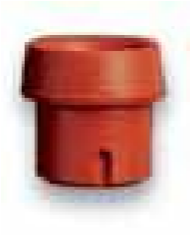 Red Silicone coated (glass) No tube inversions required. No additive. 60 MINUTES RHEUMATOID FACTOR RPR RPR URIC ACID URIC ACID URIC ACID URIC ACID PTH INSULIN INSULIN Red Silicone coated (glass) No tube inversions required. No additive. 60 MINUTES PREALBUMIN MAGNESIUM MAGNESIUM BHCG BHCG BHCG BHCG FT3/FT4 DIGOXIN DIGOXIN Red Silicone coated (glass) No tube inversions required. No additive. 60 MINUTES AMYLASE LIPASE LIPASE CORTISOL CORTISOL CORTISOL CORTISOL CRP C-PEPTIDE C-PEPTIDE 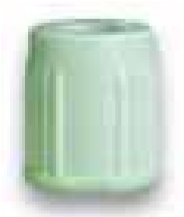 LIGHT GREEN Lithium heparin and gel for plasma separation 8 tube inversions ensure mixing of anticoagulant with blood to prevent clotting. NO CLOTTING TIME REQUIRED PREFERRED FOR ALL STAT GENERAL CHEMISTRY REQUESTS!!PREFERRED FOR ALL STAT GENERAL CHEMISTRY REQUESTS!!PREFERRED FOR ALL STAT GENERAL CHEMISTRY REQUESTS!!PREFERRED FOR ALL STAT GENERAL CHEMISTRY REQUESTS!!PREFERRED FOR ALL STAT GENERAL CHEMISTRY REQUESTS!!PREFERRED FOR ALL STAT GENERAL CHEMISTRY REQUESTS!!PREFERRED FOR ALL STAT GENERAL CHEMISTRY REQUESTS!!PREFERRED FOR ALL STAT GENERAL CHEMISTRY REQUESTS!!LIGHT GREEN Lithium heparin and gel for plasma separation 8 tube inversions ensure mixing of anticoagulant with blood to prevent clotting. NO CLOTTING TIME REQUIRED CHEMISTRY PROFILES IONIZED CALCIUM IONIZED CALCIUM LIPID PANELS LIPID PANELS LIPID PANELS LIPID PANELS HEPATIC PANEL CARDIAC MARKERS CARDIAC MARKERS LIGHT GREEN Lithium heparin and gel for plasma separation 8 tube inversions ensure mixing of anticoagulant with blood to prevent clotting. NO CLOTTING TIME REQUIRED RHEUMATOID FACTOR AMMONIA      (ON ICE) AMMONIA      (ON ICE) THERAPEUTIC DRUGS (Except for VANC & LITHIUM)  THERAPEUTIC DRUGS (Except for VANC & LITHIUM)  THERAPEUTIC DRUGS (Except for VANC & LITHIUM)  THERAPEUTIC DRUGS (Except for VANC & LITHIUM)  BHCG QUANT 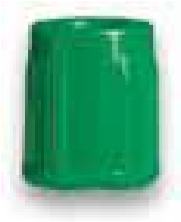 GREEN Lithium heparin 8 tube inversions ensure mixing of anticoagulant with blood to prevent clotting. NO CLOTTING TIME REQUIRED PREFERRED FOR ALL STAT GENERAL CHEMISTRY REQUESTS!!PREFERRED FOR ALL STAT GENERAL CHEMISTRY REQUESTS!!PREFERRED FOR ALL STAT GENERAL CHEMISTRY REQUESTS!!PREFERRED FOR ALL STAT GENERAL CHEMISTRY REQUESTS!!PREFERRED FOR ALL STAT GENERAL CHEMISTRY REQUESTS!!PREFERRED FOR ALL STAT GENERAL CHEMISTRY REQUESTS!!PREFERRED FOR ALL STAT GENERAL CHEMISTRY REQUESTS!!PREFERRED FOR ALL STAT GENERAL CHEMISTRY REQUESTS!!GREEN Lithium heparin 8 tube inversions ensure mixing of anticoagulant with blood to prevent clotting. NO CLOTTING TIME REQUIRED TESTS LISTED ABOVE FOR THE LIGHT GREEN TUBE ARE ACCEPTABLE FOR THIS TUBE TESTS LISTED ABOVE FOR THE LIGHT GREEN TUBE ARE ACCEPTABLE FOR THIS TUBE TESTS LISTED ABOVE FOR THE LIGHT GREEN TUBE ARE ACCEPTABLE FOR THIS TUBE TESTS LISTED ABOVE FOR THE LIGHT GREEN TUBE ARE ACCEPTABLE FOR THIS TUBE TESTS LISTED ABOVE FOR THE LIGHT GREEN TUBE ARE ACCEPTABLE FOR THIS TUBE TESTS LISTED ABOVE FOR THE LIGHT GREEN TUBE ARE ACCEPTABLE FOR THIS TUBE TESTS LISTED ABOVE FOR THE LIGHT GREEN TUBE ARE ACCEPTABLE FOR THIS TUBE TESTS LISTED ABOVE FOR THE LIGHT GREEN TUBE ARE ACCEPTABLE FOR THIS TUBE TESTS LISTED ABOVE FOR THE LIGHT GREEN TUBE ARE ACCEPTABLE FOR THIS TUBE TESTS LISTED ABOVE FOR THE LIGHT GREEN TUBE ARE ACCEPTABLE FOR THIS TUBE GREEN Lithium heparin 8 tube inversions ensure mixing of anticoagulant with blood to prevent clotting. NO CLOTTING TIME REQUIRED CARBAMAZEPINE Avoid SST® blood collection tube is preferred  CARBAMAZEPINE Avoid SST® blood collection tube is preferred  CARBAMAZEPINE Avoid SST® blood collection tube is preferred  CARBAMAZEPINE Avoid SST® blood collection tube is preferred  CARBAMAZEPINE Avoid SST® blood collection tube is preferred  LACTIC ACID – WHOLE BLOOD (NOT ON ICE) LACTIC ACID – WHOLE BLOOD (NOT ON ICE) LACTIC ACID – WHOLE BLOOD (NOT ON ICE) LACTIC ACID – WHOLE BLOOD (NOT ON ICE) LACTIC ACID – WHOLE BLOOD (NOT ON ICE) 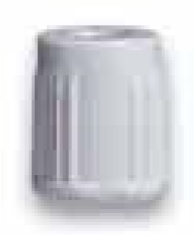 GRAY Sodium Fluoride/Potassium Oxalate 8 tube inversions ensure proper mixing of additives with blood. NO CLOTTING TIME REQUIRED LACTIC ACID (ON ICE) LACTIC ACID (ON ICE) LACTIC ACID (ON ICE) LACTIC ACID (ON ICE) LACTIC ACID (ON ICE) LACTIC ACID (ON ICE) LACTIC ACID (ON ICE) LACTIC ACID (ON ICE) LACTIC ACID (ON ICE) LACTIC ACID (ON ICE) 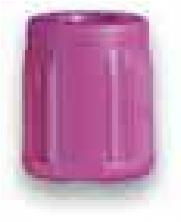 PURPLE Spray-coated K2EDTA (plastic) 8 tube inversions required to ensure mixing of anticoagulant with blood. NO CLOTTING TIME REQUIRED CBC/PLT COUNT CBC/PLT COUNT H&H H&H SED RATE SED RATE BNP BNP HGBA1C HGBA1C PURPLE Spray-coated K2EDTA (plastic) 8 tube inversions required to ensure mixing of anticoagulant with blood. NO CLOTTING TIME REQUIRED CYCLOSPORIN CYCLOSPORIN SICKLE CELL SICKLE CELL RETIC RETIC PATH REVIEW PATH REVIEW INTRAOP PTH INTRAOP PTH PURPLE Spray-coated K2EDTA (plastic) 8 tube inversions required to ensure mixing of anticoagulant with blood. NO CLOTTING TIME REQUIRED VANCOMYCIN VANCOMYCIN DIRECT COOMBS DIRECT COOMBS RBC FOLATE RBC FOLATE PROGRAF PROGRAF CD3/CD4 CD3/CD4 PURPLE Spray-coated K2EDTA (plastic) 8 tube inversions required to ensure mixing of anticoagulant with blood. NO CLOTTING TIME REQUIRED HIV HIV DIRECT COOMBS DIRECT COOMBS RBC FOLATE RBC FOLATE PROGRAF PROGRAF CD3/CD4 CD3/CD4 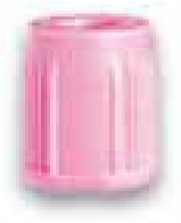 PINK Spray-coated K2EDTA (plastic) 8 tube inversions prevent clotting. NO CLOTTING TIME REQUIRED RED BLOOD BANK ARMBAND MUST BE COMPLETED AND ATTACHED TO THE PINK TOP!! GLASS RED TOP IS ALSO REQUIRED WHEN A TYPE & SCREEN/CROSSMATCH IS REQUESTED RED BLOOD BANK ARMBAND MUST BE COMPLETED AND ATTACHED TO THE PINK TOP!! GLASS RED TOP IS ALSO REQUIRED WHEN A TYPE & SCREEN/CROSSMATCH IS REQUESTED RED BLOOD BANK ARMBAND MUST BE COMPLETED AND ATTACHED TO THE PINK TOP!! GLASS RED TOP IS ALSO REQUIRED WHEN A TYPE & SCREEN/CROSSMATCH IS REQUESTED RED BLOOD BANK ARMBAND MUST BE COMPLETED AND ATTACHED TO THE PINK TOP!! GLASS RED TOP IS ALSO REQUIRED WHEN A TYPE & SCREEN/CROSSMATCH IS REQUESTED RED BLOOD BANK ARMBAND MUST BE COMPLETED AND ATTACHED TO THE PINK TOP!! GLASS RED TOP IS ALSO REQUIRED WHEN A TYPE & SCREEN/CROSSMATCH IS REQUESTED PINK Spray-coated K2EDTA (plastic) 8 tube inversions prevent clotting. NO CLOTTING TIME REQUIRED TYPE & RH TYPE & SCREEN ANTIBODY SCREEN CROSSMATCH RHOGAM WORKUP 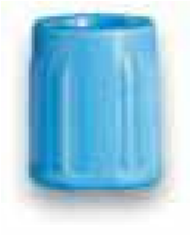 BLUE 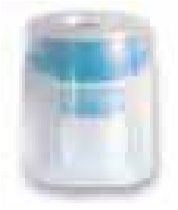 CLEAR/BLUE Buffered sodium citrate 0.105 M (≈3.2%) glass 0.109 M (3.2%) plastic 3-4 tube inversions ensure proper mixing of anticoagulant with blood. NO CLOTTING TIME REQUIRED PT/INR PTT FIBRINOGEN DDIMER SPECIAL COAG & FACTOR ASSAYS CALL LAB PRIOR TO COLLECTION BLUE CLEAR/BLUE Buffered sodium citrate 0.105 M (≈3.2%) glass 0.109 M (3.2%) plastic 3-4 tube inversions ensure proper mixing of anticoagulant with blood. NO CLOTTING TIME REQUIRED PFA- 2 GLASS 4.5ML TUBES DO NOT SEND VIA TUBE SYSTEM PFA- 2 GLASS 4.5ML TUBES DO NOT SEND VIA TUBE SYSTEM PFA- 2 GLASS 4.5ML TUBES DO NOT SEND VIA TUBE SYSTEM PFA- 2 GLASS 4.5ML TUBES DO NOT SEND VIA TUBE SYSTEM PFA- 2 GLASS 4.5ML TUBES DO NOT SEND VIA TUBE SYSTEM 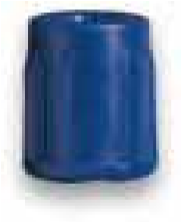 ROYAL BLUE K2EDTA (plastic) 8 tube inversions ensure proper mixing of anticoagulant with blood. NO CLOTTING TIME REQUIRED LEAD MERCURY ALUMINUMPLASMA 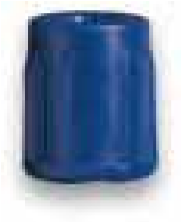 ROYAL BLUE Clot Activator (plastic serum) 8 tube inversions required to ensure mixing of clot activator with blood 30 MINUTES ZINC 